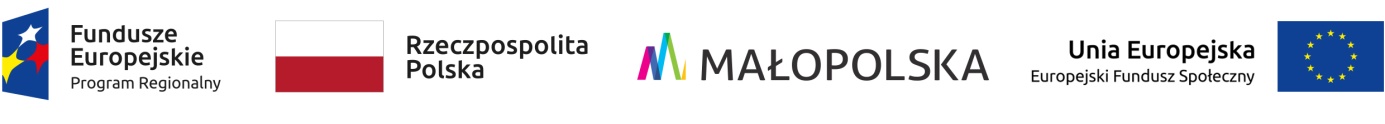 Projekt „Pokonajmy kryzys” współfinansowany ze środków Unii Europejskiej w ramach poddziałania 9.2.3  Regionalnego Programu Operacyjnego Województwa Małopolskiego na lata 2014-2020. Numer projektu RPMP.09.02.03-12-0462/19ROZEZNANIE RYNKUI. Opis przedmiotu zamówieniaRealizacja kursu samoobrony w wymiarze 30 godzin dla maksymalnie 12  dorosłych kobiet oraz dla maksymalnie 12 dzieci doświadczających przemocy. Realizacja kursu wymaga zatrudniania trenera dla kobiet, trenera dla dzieci oraz osoby wspomagającej.  Zajęcia dla kobiet dorosłych oraz dzieci powinny odbywać się  jednym miejscu oraz czasie. W miejscu wykonywania usługi powinien znajdować się parking oraz dostęp do środków komunikacji miejskiej. II. Warunki współpracyUmowa cywilno-prawna tj. umowa zlecenie, umowa z osobą prowadzącą działalność gospodarczą, umowa z osobą prawną w okresie od listopada 2021 do 30 kwietnia 2022 r. Wsparcie realizowane będzie w pomieszczeniach udostępnionych przez Wykonawcę 
na terenie miasta Oświęcim (32-600). Terminy realizacji kursu do ustalenia.Godzina kursu wynosi  60 minut.W ramach złożonej oferty należy jednoznacznie wskazać formę i rodzaj zawartej umowy np.: umowa zlecenie, umowa o świadczenie usług w ramach prowadzonej działalności gospodarczej.III. O udzielenie zamówienia, mogą ubiegać się Wykonawcy, którzy spełniają następujące warunki:Dysponują osobami spełniającymi następujący warunek:Posiadają doświadczenie w realizacji usługi. Weryfikacja na podstawie oświadczenia – dokumenty potwierdzające spełnienie warunków udziału w postępowaniu mogą być wymagane przed zawarciem umowy.IV. Kryteria oceny oferty, informacja o wagach punktowych, opis sposobów przyznawania punktacji.W niniejszym postępowaniu wybór oferty dokonany zostanie na podstawie następujących kryteriów oceny ofert: cena usługi brutto - 80 % - liczba możliwych do uzyskania punktów = 80doświadczenie wykonawcy w realizacji usługi tożsamej z przedmiotem zamówienia – 20% - liczba możliwych do uzyskania punktów = 20Oferty niepodlegające odrzuceniu oceniane będą wg wzoru:Cena: (Cmin / C of. licz.) x 80 = liczba uzyskanych punktów,                 gdzie:  Cmin - najniższa całkowita cena brutto wykonania zamówienia spośród wszystkich ocenianych ofert.C of. licz. - zaoferowana całkowita cena brutto wykonania zamówienia w ofercie ocenianej.Końcowy wyniki powyższego działania zostanie zaokrąglony do 2 miejsc po przecinku.Punkty za kryterium „doświadczenie Wykonawcy w realizacji usługi tożsamej 
z przedmiotem zamówienia” zostaną przyznane w skali punktowej 0 – 20 punktów, 
na podstawie przedstawionego przez Wykonawcę wykazu w formularzu oferty.Doświadczenie Wykonawcy w realizacji usługi oceniane będzie przy zastosowaniu następującej punktacji:do10 osób dla których Wykonawca przeprowadził kurs – 5 pkt,powyżej 10 do 30 osób dla których Wykonawca przeprowadził kurs – 10 pkt,powyżej 30 do 50 osób dla których Wykonawca przeprowadził kurs– 20 pkt,Maksymalna ilość punktów możliwa do uzyskania – 20 pkt.Weryfikacja na podstawie oświadczenia.Liczby punktów, o których mowa powyżej, zostaną wpisane do protokołu postępowania, a następnie, po zsumowaniu stanowić będą końcową ocenę oferty.  Zamawiający udzieli zamówienia temu Wykonawcy, którego oferta uzyska największą liczbą punktów, tj. będzie przedstawiać najkorzystniejszy bilans kryteriów oceny ofert. Jeżeli nie można wybrać oferty najkorzystniejszej z uwagi 
na to, że dwie lub więcej ofert przedstawia taki sam bilans kryteriów oceny ofert, Zamawiający spośród tych ofert wybierze ofertę z najniższą ceną.  Opis sposobu obliczenia ceny oferty:Należy podać cenę za godzinę netto (brutto pomniejszone tylko o podatek VAT)  i brutto                         z uwzględnieniem należnego podatku VAT, która musi określać wycenę przedmiotu zamówienia.Cena ofertowa musi uwzględniać wszystkie należne Wykonawcy elementy wynagrodzenia wynikające z tytułu przygotowania oferty, realizacji i rozliczenia przedmiotu zamówienia. W wyniku nieuwzględnienia okoliczności, które mogą wpłynąć na cenę zamówienia, Wykonawca ponosić będzie skutki błędów w ofercie. Od Wykonawcy wymagane jest bardzo szczegółowe zapoznanie się z przedmiotem zamówienia, a także sprawdzenie warunków wykonania zamówienia i skalkulowanie ceny oferty z należytą starannością.Cena ma być wyrażona w złotych polskich netto i brutto z uwzględnieniem należnego podatku VAT. Cenę oferty należy podać z dokładnością do dwóch miejsc po przecinku  (zł/ gr).Dla porównania ofert Zamawiający przyjmuje cenę brutto stanowiącą wycenę całości przedmiotu zamówienia.V. Miejsce oraz termin składania ofert.Oferty należy składać na adres e-mail: pcpr.pk@gmail.com lub osobiście w siedzibie 
PCPR ul. Bema 4, 32-600 Oświęcim, do dnia 12.11.2021 do godz. 12.00 z adnotacją na kopercie: oferta dotycząca realizacji usługi Kurs samoobrony. Decydujące znaczenie dla oceny zachowania powyższego terminu ma data i godzina wpływu oferty do Zamawiającego, a nie data jej wysłania przesyłką mailową, pocztową czy kurierską. Każdy Wykonawca może złożyć tylko jedną ofertę. W przypadku złożenia przez jednego Wykonawcę więcej niż jednej oferty, wszystkie oferty złożone przez tego Wykonawcę podlegać będą odrzuceniu.VI. Warunki zmiany umowy zawartej w wyniku przeprowadzonego postępowania                        o udzielenie zamówienia publicznego.Zamawiający przewiduje możliwość istotnych zmian postanowień zawartej umowy. Wprowadzone zmiany dotyczyć mogą w szczególności terminu realizacji umowy 
w przypadku wystąpienia okoliczności niezależnych od Zamawiającego lub Wykonawcy. Zmiany wprowadzone zostaną pod rygorem nieważności w formie pisemnej 
po wcześniejszym zgłoszeniu przez którąkolwiek ze stron umowy, faktu zaistnienia okoliczności warunkującej konieczność wprowadzenia zmiany oraz obustronnej 
ich akceptacji.  Zamawiający przewiduje możliwość unieważnienia postępowania o udzielenie zamówienia 
i odstąpienia od umowy w przypadku nie pozyskania środków pochodzących z budżetu Unii Europejskiej, które miały być przeznaczone na sfinansowanie projektu.